Ректору МГУ имени М.В. Ломоносова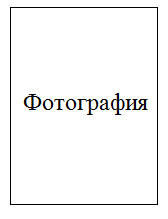 академику Садовничему Виктору Антоновичуот _______________________________                                                              (Фамилия)_______________________________                                                            (Имя)_______________________________                                                              (Отчество)                            ЗАЯВЛЕНИЕПрошу допустить меня к сдаче вступительных экзаменов в __________________________________________________________________________________ (очную бюджетную или очную по контракту)аспирантуру факультета мировой политики МГУ имени М.В. Ломоносова по направлению: __________________________________________________________________________________по направленности (специальности): ____________________________________________________________________________________________________________________________________В качестве вступительного экзамена по иностранному языку буду сдавать □ английский язык                       □ немецкий язык                        □ французский языкВ общежитии□ нуждаюсь на период сдачи вступительных испытаний□ нуждаюсь на период обучения□ не нуждаюсьНеобходимость создания специальных условий при проведении вступительных испытаний в связи с ограниченными возможностями здоровья или инвалидностью (при наличии медицинской справки)□ нуждаюсь                                                           □ не нуждаюсьО себе сообщаю:1. ФИО ___________________________________________________________________________2. Пол __________________ 3. Число, месяц, год рождения _______________________________4. Место рождения__________________________________________________________________                   (село, деревня, город, район, область)5. Гражданство ______________________6. Семейное положение__________________________7. ИНН_________________________________8. СНИЛС_________________________________9. Контактные телефоны дом:__________________________ раб.:__________________________моб.:__________________________10. Адрес эл. почты __________________________________11. Полис ОМС  серия:________________ №____________________________________________12. Паспорт  серия:__________ №___________________дата выдачи: ______________________выдан:________________________________________________________________________________________________________________________ код подр.: _____________________________13. Образование____________________________________________________________________14. Адрес постоянной регистрации _______________________________________________________________________________________15. Адрес временной регистрации (при наличии) ________________________________________________________________________________16. Информация о сданных кандидатских экзаменах17. Выполняемая работа с начала трудовой деятельности (включая учебу в высших и средних специальных учебных заведениях, военную службу, работу по совместительству):При заполнении данного пункта учреждения, организации в предприятии необходимо именовать так, как они назывались в свое время, военную службу записывать с указанием должности18. Отношение к воинской обязанности и воинское звание______________________________состав __________________________род войск_______________________________________(командный, политический, административный, технический и т.д.)19. Результаты индивидуальных достижений с указанием сведений о них, учёная степень, учёное звание, список публикаций, гранты, стипендии, патенты, правительственные награды и т.д.___________________________________________________________________________Я ознакомлен(а) с:Уставом МГУ имени М.В. Ломоносова;Лицензией на право ведения образовательной деятельности МГУ имени М.В. Ломоносова;Свидетельством о государственной аккредитации МГУ имени М.В. Ломоносова по соответствующим направлениям подготовки;Правилами приема на обучение в МГУ имени М.В. Ломоносова по программам подготовки научно-педагогических кадров в аспирантуре в 2019 году.Подтверждаю правильность представленных мною сведений, а также:получение высшего образования данного уровня впервые;согласие на обработку предоставленных персональных данных в целях осуществления указанной в Уставе МГУ имени М.В. Ломоносова деятельности в порядке, установленном Федеральным законом от 27 июля 2006 года № 152-ФЗ «О персональных данных»;согласие на использование в ходе вступительных испытаний средств аудио- и видеозаписи;мою информированность об ответственности за достоверность сведений, указываемых в заявлении о приеме, и за подлинность документов, предоставляемых для поступления.________________________________________________________________________________ (Ф.И.О. полностью, подпись)«____»______________20___ г.                                                      __________________________      (подпись)                 Название учебногозаведения и егоместонахождениеФакультетилиотделениеГод поступленияГод окончанияУровень предыдущего образования, квалификация (бакалавр, специалист, магистр) Документ об образовании (серия, номер, дата выдачи)Наименование кандидатского экзаменаНазвание учебногозаведения и егоместонахождениеДата сдачи экзамена  ОценкаМесяц и годМесяц и годДолжность с указанием учреждения, организации, предприятия, а также министерства (ведомства)Местонахождение учреждения, организации, предприятия,вступленияуходаДолжность с указанием учреждения, организации, предприятия, а также министерства (ведомства)Местонахождение учреждения, организации, предприятия,